Professora: Juliana do Carmo Esteves RodriguesTurma: Maternal II							Turno: VespertinoPeríodo: 15 a 19 de junhoOlá meus queridos! Espero que estejam todos bem! Esta semana daremos continuidade a sequência didática: “Higiene”. Atividade: Higiene “Conhecendo Hábitos saudáveis”Objetivo:(EI02EO01) Demonstrar atitudes de cuidado e solidariedade na interação com crianças e adultos.(EI02EO05) Perceber que as pessoas têm características físicas diferentes, respeitando essas diferenças.(EI02CG04) Demonstrar progressiva independência no cuidado do seu corpo.(EI02EF05) Relatar experiências e fatos acontecidos, histórias ouvidas, filmes ou peças teatrais assistidos etcDesenvolvimento: Conversar com a criança sobre a importância de lavar as mãos sempre que estiverem sujas, antes das refeições, depois das brincadeiras e tentar ao máximo não levar a mão a boca, pois podemos contrair vários tipos de vírus. Logo após assistir o vídeo de como lavar as mãos corretamente: https://www.youtube.com/watch?v=_6_8QfyCuqYhttps://www.youtube.com/watch?v=MoDP97COXeAVamos praticar? Levar a criança até uma torneira e ensinar como se lava as mãos corretamente, deixá-la lavar varias vezes, sempre lembrando em quais ocasiões devemos lavar as mãos. Tirar uma foto da criança lavando as mãos.Conversar coma criança da importância de cortar as unhas, pois em baixo da unha podem morar muitos bichinhos maus que nos deixam doentes.Desenhar as mãos da criança em um papelão ou outro papel grosso, recortar, colar papel comprido na ponta dos dedos simulando as unhas e pedir para a criança cortar, usar tesoura sem fio e sem ponta (lembrete muito importante: sempre quando a criança estiver utilizando tesoura em suas atividades, um adulto deve estar presente, cuidando para que a criança não se machuque). Após cortar, pintar a unha de esmalte. Exemplo na foto abaixo: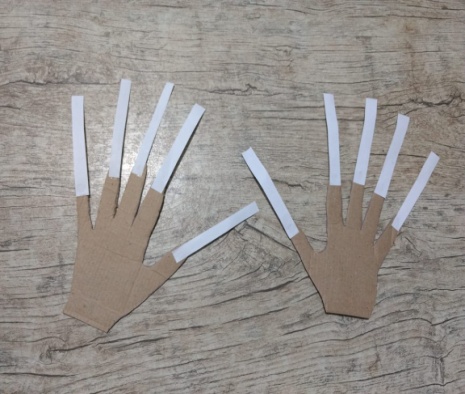 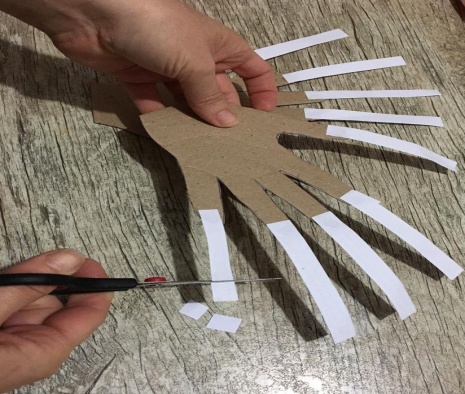 Escrever o número três em uma folha e colar papéis, feijão, bolinha de papel crepom ou de papel higiênico.Orientação aos Pais : Observar a atenção e a concentração da criança enquanto assiste aos vídeos, a participação nos diálogos com a família. Observar e estimular a autonomia da criança na hora das brincadeiras, atividades e no cuidado pessoal. Tirar fotos dos momentos de atividades e mandar no grupo.Estou muito feliz com a devolutiva das atividades! Quando escola e família trabalham unidas em prol das crianças a aprendizagem é mais significativa e prazerosa. Espero que as crianças gostem das atividades! Qualquer dúvida estou a disposição! Divirtam-se!Uma ótima semana a todos!Prof Juliana